АДМИНИСТРАЦИЯ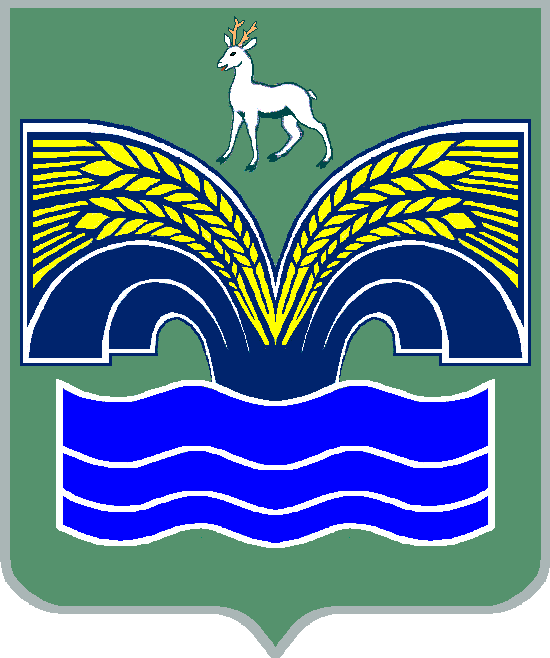 СЕЛЬСКОГО ПОСЕЛЕНИЯ КРАСНЫЙ ЯРМУНИЦИПАЛЬНОГО РАЙОНА КРАСНОЯРСКИЙСАМАРСКОЙ ОБЛАСТИПОСТАНОВЛЕНИЕот «3» декабря» 2019 года № 292Об отмене Административного регламента администрации сельского поселения Красный Яр муниципального района Красноярский Самарской области осуществления муниципального лесного контроля постановления администрации сельского поселения Красный Яр      В соответствии со статьями 84, 98 Лесного кодекса Российской Федерации, Федеральным законом от 06.10. 2003 № 131-ФЗ «Об общих принципах организации местного самоуправления в Российской Федерации», Федеральным законом от 26.12.2008 № 294-ФЗ «О защите прав юридических лиц и индивидуальных предпринимателей при  осуществлении государственного контроля (надзора) и муниципального контроля», а также рассмотрев Протест  Самарской межрайонной природоохранной прокуратуры от 31.10.2019 года № 15-2019, руководствуясь Уставом сельского поселения Красный Яр муниципального района Красноярский Самарской области Администрация  сельского поселения Красный Яр муниципального района Красноярский Самарской области  ПОСТАНОВЛЯЕТ:Отменить Административный регламент администрации сельского поселения Красный Яр муниципального района Красноярский Самарской области осуществления муниципального лесного контроля. Постановление администрации сельского поселения Красный Яр муниципального района Красноярский Самарской области от 08.02.2013 года № 29 «Об утверждении «Административного регламента администрации сельского поселения Красный Яр муниципального района Красноярский Самарской области осуществления муниципального лесного контроля» признать утратившим силу.Опубликовать настоящее постановление в газете «Планета Красный Яр» и на официальном сайте Администрации муниципального района Красноярский Самарской области http://kryarposelenie.ru. Настоящее постановление вступает в силу со дня его официального опубликования.Главы сельского поселенияКрасный Яр муниципальногорайона КрасноярскийСамарской области					         	А.Г. Бушов